Phonics Journal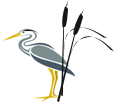 Rush Green Primary School  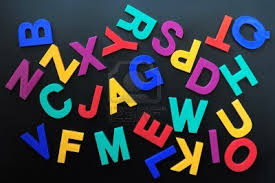 Phonics Teacher: Mrs OsborneChild’s Name: _____________________________Dear Parents/Carers,Phonics is a way of teaching children to read quickly and fluently. The children are taught how to:Recognise the sounds that individual letters or groups of letters makeIdentify the sounds that different combinations of letters make such as ‘sh’ in ship and ‘oa’ in goatBlend these sounds together from left to right to make words.How do we teach Phonics?At Rush Green Primary School we teach Phonics using the Jolly Phonics Programme. This journal contains a weekly breakdown of what your child will be learning in their Phonics lessons.How can you help at home?Use this journal as a tool to support your child’s learning at home. There are examples of words which your child can ‘segment and blend’ using their ‘phoneme fingers’. How do we use this journal in school?The children have a spelling challenge every Friday during their phonics lesson. Please practise the weekly spellings in this journal. You can also help your child write sentences containing the weekly challenge words so that they understand their meaning. The journal must be in school every Friday so the children can do their spelling test in it.  If you have any queries about this journal please speak to your child’s class teacher. Thank you for your continued support.Summer 1W/b 15.04.24Include each of these words in a sentence: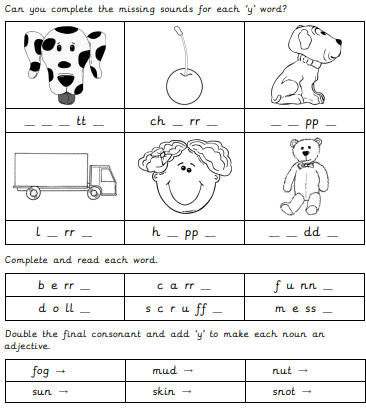 W/b 22.04.24Include each of these words in a sentence: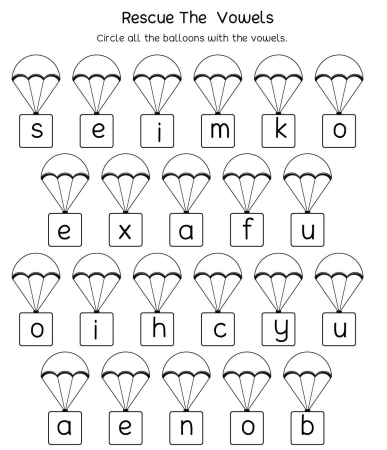 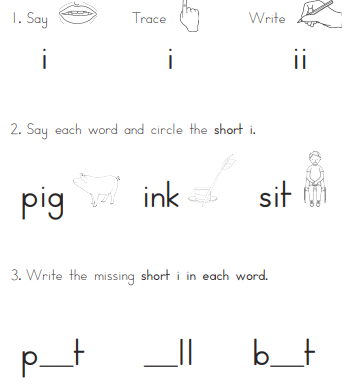 W/b 29.04.24Include each of these words in a sentence: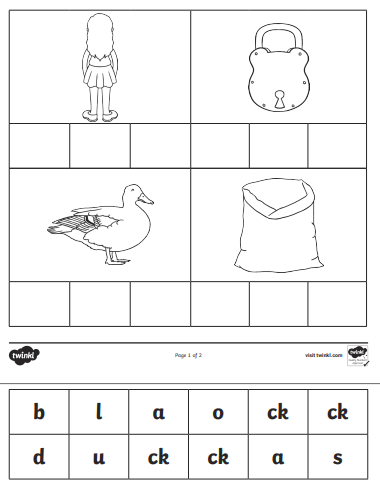 W/b 07.05.24Include each of these words in a sentence: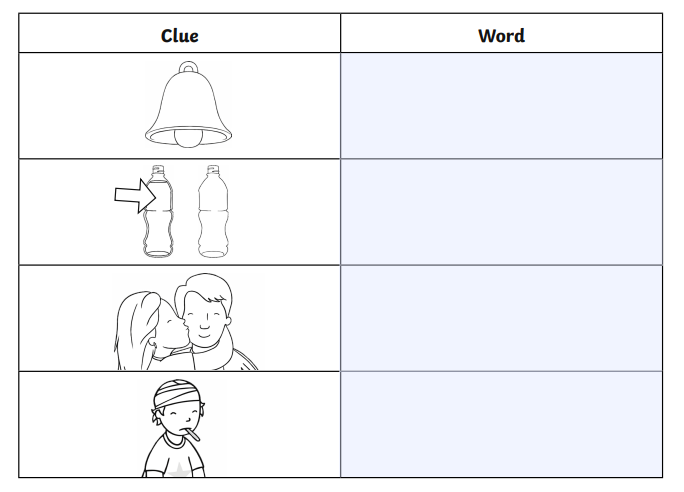 W/b 13.05.24Include each of these words in a sentence: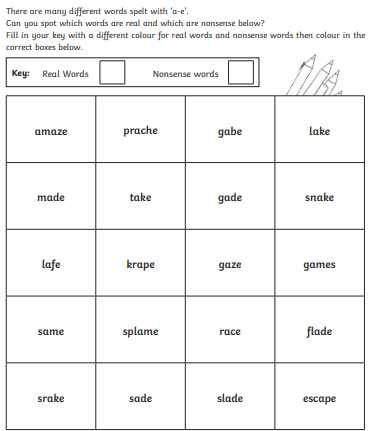 W/b 20.05.24Include each of these words in a sentence: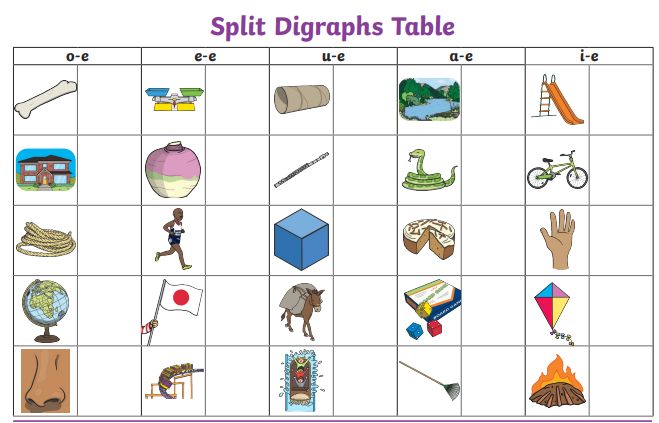 Look at the picture clue and write the word in the box that matches. 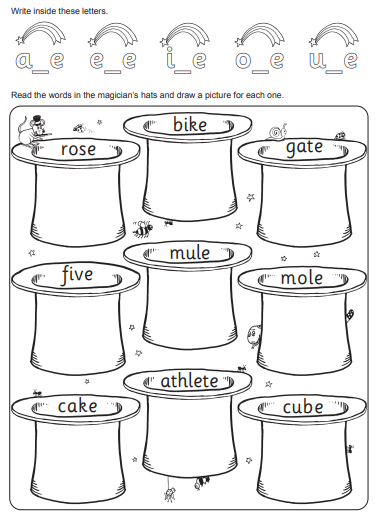 W/b 15.04.24SPELLING TESTW/b 22.04.24SPELLING TESTW/b 29.04.24SPELLING TESTW/b 07.05.24SPELLING TESTW/b 13.05.24SPELLING TESTW/b 20.05.24SPELLING TEST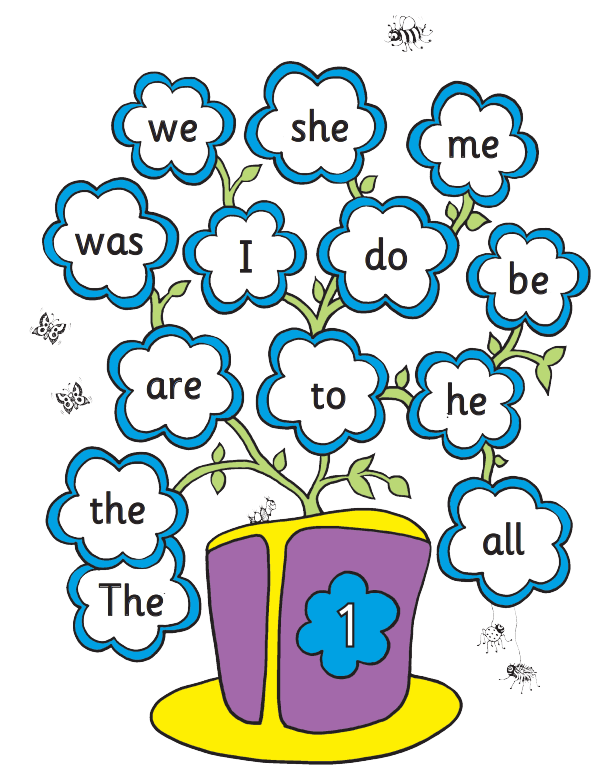 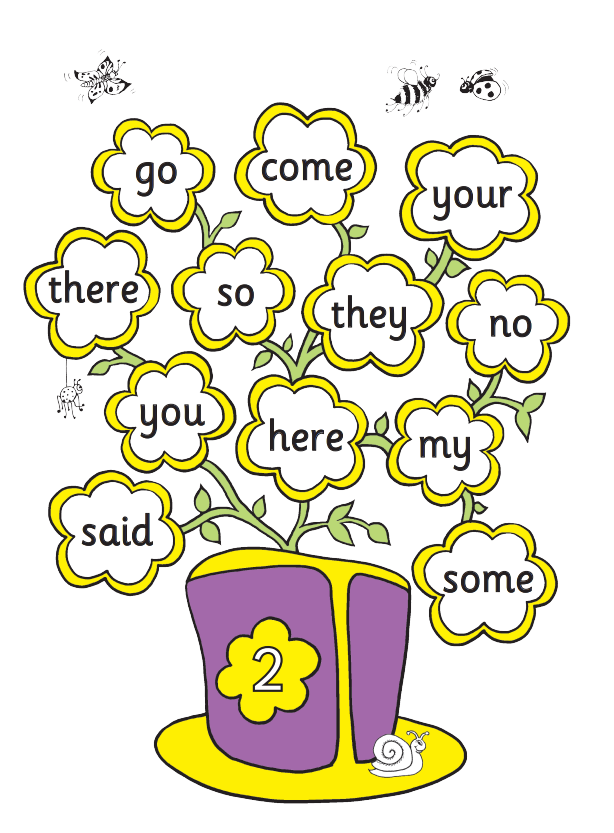 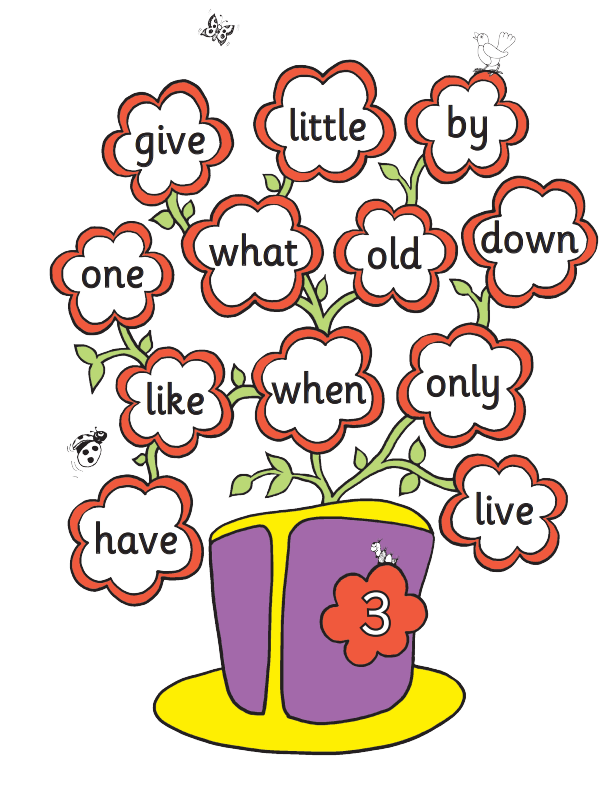 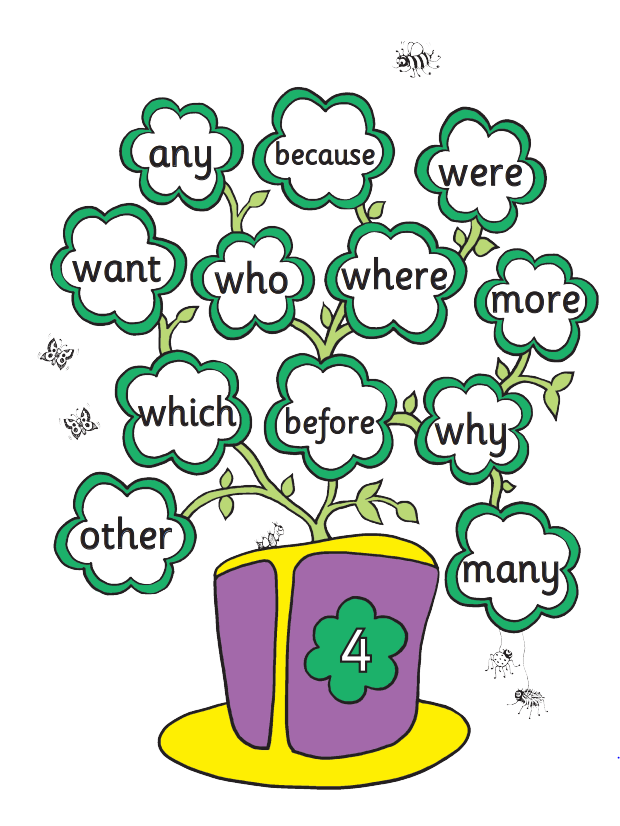 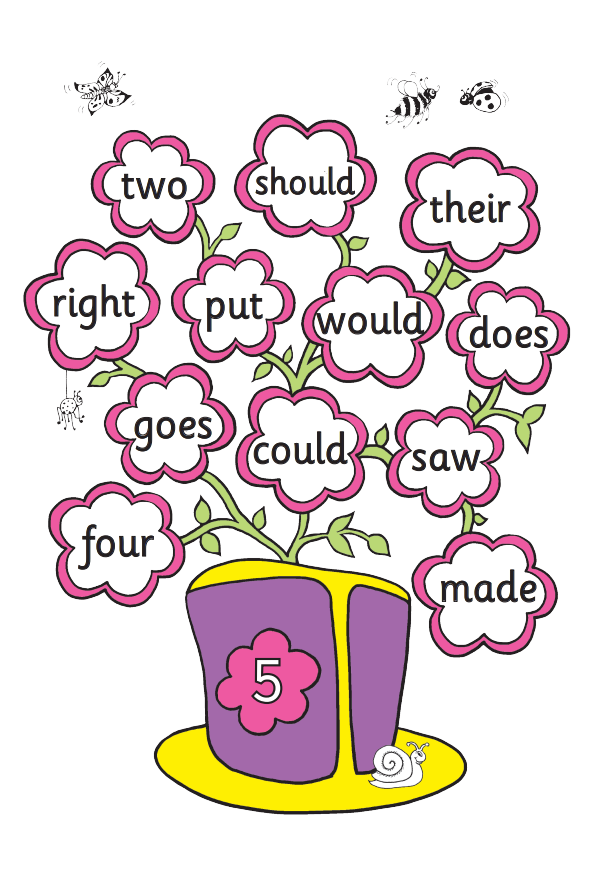 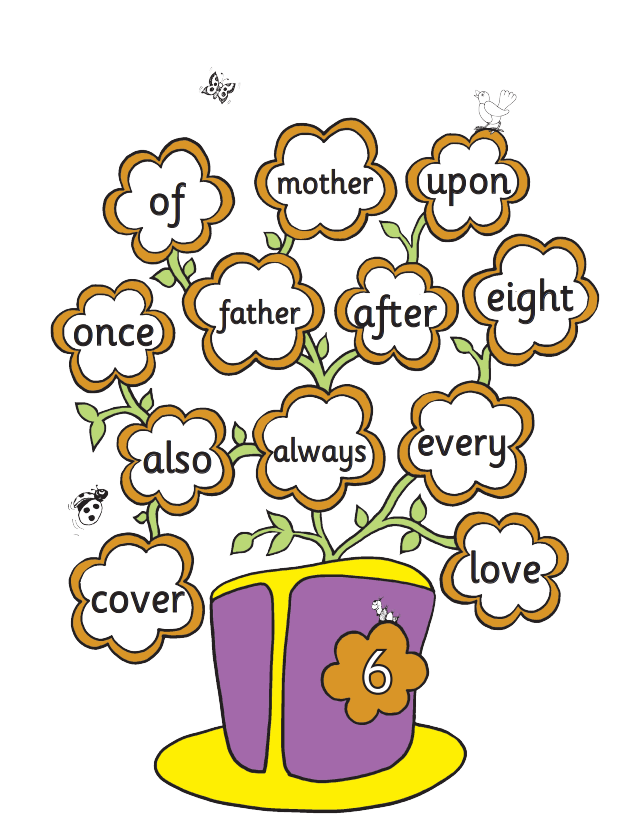 Zero Tolerance Words:Year 1Your child must know how to spell the following wordsWeek beginningWeekly Focus Examples W/b 15.04.24y as eehappy, sleepy, luckyW/b 22.04.24Short vowels – a, e, i, o, upick, dog, pat, igloo, on W/b 29.04.24Short vowels and ckclick, twig, cluck, checkW/b 07.05.24Short vowels and double lettersegg, bell, button W/b 13.05.24Long vowels and split digraphsLong vowel sounds are where a vowel makes the same sound as the way its name is pronounced. For instance, the ‘ee’ in the word ‘three’.A split digraph also contains two letters that makes one sound (a-e, e-e, i-e, o-e and u-e) but they are split between a consonant, for example; make, bike and homethree, bee, coat, oak, aim, rain, tie.cake, like, ape, eve.W/b 20.05.24Long Vowels and split digraphsLong vowel sounds are where a vowel makes the same sound as the way its name is pronounced. For instance, the ‘oa’ in the word ‘goat’.A split digraph also contains two letters that makes one sound (a-e, e-e, i-e, o-e and u-e) but they are split between a consonant, for example; lake, smile and rosefloat, glue, oats.bake, shade, tube, time, these.veryhappypartywindystoryshinyPractise Test (at home)Practise Test (at home)W/b 15.04.24W/b 15.04.24123456sitshopsunandwentwishPractise Test (at home)Practise Test (at home)W/b 22.04.24W/b 22.04.2412345678backduckpicknecksockquickPractise Test (at home)Practise Test (at home)W/b 29.04.24W/b 29.04.24123456massofftellbuzzmisseggPractise Test (at home)Practise Test (at home)W/b 07.05.24W/b 07.05.24123456thesemadehomecubegameminePractise Test (at home)Practise Test (at home)W/b 13.05.24W/b 13.05.2412345678hopeusemakefiveevenkitePractise Test (at home)Practise Test (at home)W/b 20.05.24W/b 20.05.24123456allcomeyouwantwhattheyareouthereoncesomethereaskedwhenlittle